TUẦN 22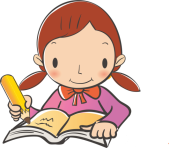 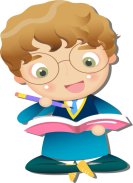                                              Họ và tên:………………………………..Lớp…………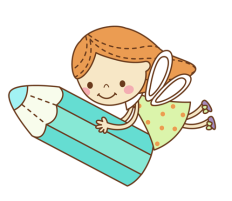 .1. So sánh với 1 (So sánh qua trung gian)- Phân số nào có tử số < mẫu số thì phân số đó < 1.Ví dụ:  .Ta thấy 5 < 6 =>  < 1. Ngược lại phân số < 1 thì tử số < mẫu số.Ví dụ:  < 1 => x < 6.- Phân số nào có tử số > mẫu số thì phân số đó > 1.Ví dụ:  . Ta thấy 7 > 2 =>  > 1. Ngược lại phân số > 1 thì tử số > mẫu số.Ví dụ:  > 1 => x > 6.- Phân số nào có tử số = mẫu số thì phân số đó = 1.Ví dụ:  . Ta thấy 7 = 7 =>  = 1. Ngược lại phân số = 1 thì tử số = mẫu số.Ví dụ:  = 1 => x = 6.2. So sánh hai phân số cùng mẫu số (ta so sánh 2 tử số)Trong hai phân số có cùng mẫu số:+ Phân số nào có tử số bé hơn thì bé hơn.+ Phân số nào có tử số lớn hơn thì lớn hơn.+ Nếu tử số bằng nhau thì hai phân số đó bằng nhau.- Phân số nào có tử số > mẫu số thì phân số đó > 1.Ví dụ: So sánh  và . Hai phân số này có mẫu số giống nhau bằng 5, và 2 < 3 nên  < .3. So sánh hai phân số khác mẫu sốMuốn so sánh hai phân số khác mẫu số, ta có thể quy đồng mẫu số hai phân số đó, rồi so sánh tử số của hai phân số mới.Ví dụ: So sánh  và . =  = ;		 =  = So sánh  và . Mẫu số giống nhau đều bằng 12 và 8 < 9 nên  < .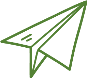 Vậy   < .		Ngoài ra có thể quy đồng tử số= =	;	 =  = Lúc này: Hai phân số có cùng tử số thì ta so sánh 2 mẫu số với nhau.- Phân số nào có mẫu số lớn hơn thì phân số đó bé hơn.- Phân số nào có mẫu số bé hơn thì phân số đó lớn hơn.Do đó: So sánh  và  ta làm như sau:Hai tử số giống nhau đều bằng 6 mà 9 > 8 nên  < Vậy   < .4. Một số quy tắc riêng về so sánh phân số*) So sánh phần bù đến đơn vị của phân số đã cho (áp dụng với các phân số bé hơn 1). Đơn vị của phân số được nhắc đến ở đây chính là 1:Phần bù nào bé hơn thì phân số đó lớn hơn và ngược lại phần bù nào lớn hơn thì phân số đó bé hơn.Ví dụ: So sánh  và .Ta có: 1 -   =  	và	 1 -   = Vì  >  nên  < .*) So sánh phần lớn hơn với đơn vị của phân số đã cho (với các phân số lớn hơn 1):Phần hơn nào lớn hơn thì phân số đó lớn hơn. Phần hơn nào bé hơn thì phân số đó bé hơn.Ví dụ: So sánh  và .Ta có: 1 +   =  	và	 1 +   = Vì  >  nên  < .*) So sánh qua phân số trung gian:- Điều kiện áp dụng cách so sánh này:- Tử số 1 > tử số 2 và mẫu số 1 < mẫu số 2- Hoặc tử số 1 < tử số 2 và mẫu số 1 > mẫu số 2.5. Cách chọn phân số trung gianPhân số trung gian là phân số có tử số là tử số của phân số thứ nhất và mẫu số là mẫu số của phân số thứ hai hoặc ngược lại tử số là tử số của phân số thứ hai và mẫu số là mẫu số của phân số thứ nhất.Ví dụ: So sánh  và . Ta chọn phân số trung gian là Ta có  >  và  >  . Vậy  > Hoặc: Ta chọn phân số trung gian là  Ta có  >  và  >  . Vậy  > * Lưu ý: Khi thực hiện so sánh các phân số ta nên lựa chọn các cách so sánh sao cho thuận tiện nhất. Ta cũng có thể rút gọn các phân số (nếu có thể rút gọn) rồi thực hiện các cách so sánh.- So sánh phân số còn được áp dụng để xếp thứ tự các phân số (muốn sắp xếp được các phân số theo thứ tự nhất định thì ta phải so sánh được các phân số).PHIẾU 1 (CƠ BẢN)Họ và tên:………………………………..Lớp…………Bài 1: Rút gọn các phân số:Bài 2: Quy đồng mẫu số các phấn số sau:	a) và 	b) và 	c) và Bài 3: Điền dấu ( > ; < ; = )Bài 4 : Viết các phân số:	a) theo thứ tự từ bé đến lớn:  	b) theo thứ tự từ lớn đến bé: Bài 5: Viết tiếp vào chỗ chấm cho thích hợp :	a) So sánh và  	Quy đồng mẫu số của và  được  	Vì  Vậy 	b) So sánh và  	Quy đồng mẫu số của  	Vì  Vậy 	c) So sánh và 	d) So sánh  và Bài 6: Điền dấu ( > ; < ; = )Bài 7: Viết tiếp vào chỗ chấm:	An ăn hết cái bánh, Bình ăn hết cái bánh, Hoa ăn hết cái bánh. Hỏi ai 	ăn nhiều bánh nhất, ai ăn ít bánh nhất ?	 						Đáp số:  Bài 8: Viết tiếp vào chỗ chấm: 	Tìm hai phân số vừa lớn hơn vừa bé hơn .							Đáp số: Bài 9: ĐỐ VUI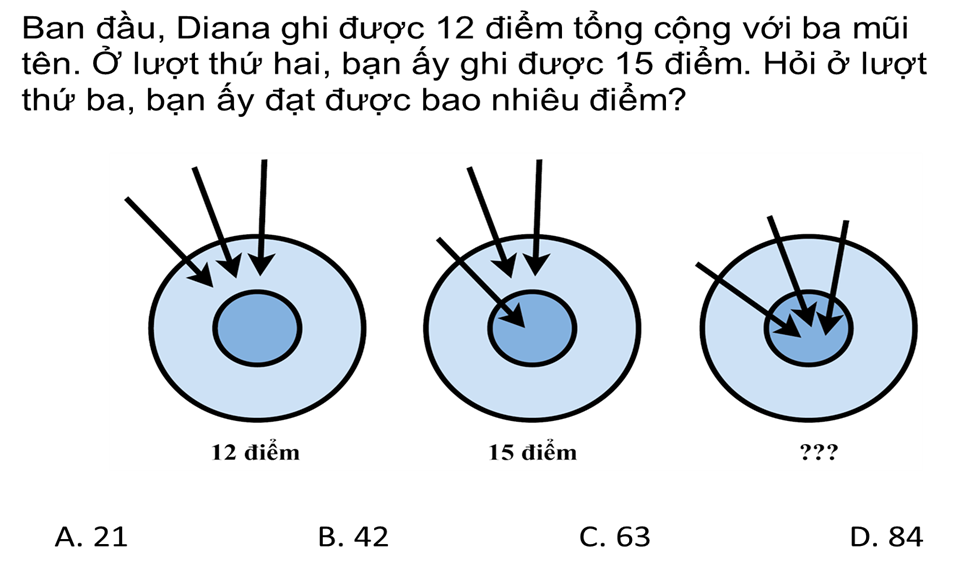 PHIẾU 2 (TRẮC NGHIỆM TỔNG HỢP)Họ và tên:………………………………..Lớp…………PHIẾU 3 (CƠ BẢN VÀ NÂNG CAO)Họ và tên:………………………………..Lớp…………Trắc nghiệm:II. Tự luậnPHIẾU 4 (NÂNG CAO)Họ và tên:………………………………..Lớp…………  Hãy so sánh rồi sắp xếp các phân số sau theo thứ tự từ bé đến lớn: .......................................................................................................................................................................................................................................................................................................... ..................................................................................................................................................... ....................................................................................................................................................................................................................................................................................................... Sắp xếp các phân số sau theo thứ tự từ bé đến lớn:  So sánh các phân số sau bằng cách hợp lý nhất: ................................................................................................................................................................................................................................................................................................................................................................................................................................................................................................................................................................................................................................................................................................................................................................. ...................................................................................................................................................................................................................................................................................................... So sánh các phân số sau bằng cách hợp lý nhất:...................................................................................................................................................................................................................................................................................................................................................................................................................................................................................................................................................................................................................................................................................................................................................................... ........................................................................................................................................................................................................................................................................................................................................................................................................................................................... So sánh các phân số sau bằng cách hợp lý nhất: ............................................................................................................................................................................................................................................................................................................................................................................................................................................................................................................................................................................................................................................................................................................................................................................................................................................................................................................................................................................................................................................................................................................................................................................................................................. So sánh A và B, biết: ;  B = ..................................................................................................................................................................................................................................................................................................................................................................................................................................................................................................................................................................................................................................................................................................................................................................DễMẫu số chung nhỏ nhất của các phân số   là: DễQuy đồng hai phân số và  được phân số   và phân số ….DễTrong các phân số:   phân số lớn nhất là:DễSố thích hợp khác 0 điền vào chỗ chấm    là: ….DễPhân số   bé hơn phân số nào dưới đây:  Trung bìnhTìm hai phân số lớn hơn  và bé hơn    sao cho bốn phân số này có tử số là các số tự nhiên liên tiếp. Hai phân số đó là:  và ….Trung bìnhĐiền dấu <; >; = vào chỗ chấm:  Trung bìnhĐiền dấu <; >; = vào chỗ chấm:  Trung bìnhĐiền dấu <; >; = vào chỗ chấm:  Trung bìnhTìm một phân số biết rằng trung bình cộng của tử số và mẫu số bằng 21 và tử số kém mẫu số 4 đơn vị. Phân số đó là: KhóĐiền dấu <; >; = vào chỗ chấm:  KhóĐiền dấu <; >; = vào chỗ chấm:  KhóĐiền dấu <; >; = vào chỗ chấm:  KhóTìm x sao cho:  . Vậy x = …KhóCó … giá trị của x thoả mãn:  CâuĐề bàiĐáp án1Mẫu số chung nhỏ nhất của các phân số    là: …2Quy đồng mẫu số hai phân số   và   được   và …3Trong các phân số:   phân số lớn nhất là: …4Số thích hợp khác 0 điền vào ô trống  >       /11 là: …5Phân số   bé hơn phân số nào sau đây:   ? Đó là phân số: …6So sánh:        . Dấu thích hợp điền vào chỗ trống là:7An vẽ hai hình vuông bằng nhau. An chia hình vuông thứ nhất thành 4 phần bằng nhau rồi An tô màu 3 phần. An chia hình vuông thứ hai thành 12 phần bằng nhau. Hỏi An phải tô màu mấy phần ở hình thứ hai để diện tích phần đã tô màu ở hai hình bằng nhau? An cần tô ………phần.8Viết phép chia 181818 : 545454 thành phân số rồi rút gọn phân số này ta được phân số tối giản là: …..9*Tìm một phân số lớn hơn và bé hơn   sao cho tử số và mẫu số bé nhất có thể. Đó là phân số: ……10*Tìm một phân số, biết nếu thêm 8 đơn vị vào tử số và giữ nguyên mẫu số ta được phân số mới bằng 1, còn nếu bớt cả tử số và mẫu số 6 đơn vị ta được phân số bằng . Phân số cần tìm là: ……..CâuCâu hỏiĐáp án11Trình bày chi tiết cách sắp xếp các phân số sau theo thứ tự từ bé đến lớn rồi tìm phân số lớn nhất.  .……………………………………………………………………………………………………………………………………………………………………………………………….12Tìm một phân số biết rằng trung bình cộng của tử số và mẫu số bằng 21 và tử số kém mẫu số 4 đơn vị.………………………………………………………………………………………………………………………………………………………………………………………………………………………………………………....................................................................... .............................................................................................................................................. ............................................................................................................................................. .............................................................................................................................................. .......................................................................và ;b) và ;	   c) và .	d) và .	và ;b)  và ;	   c) và ;	d) và .a) và ;	b) và ;	c) và ;d) và .